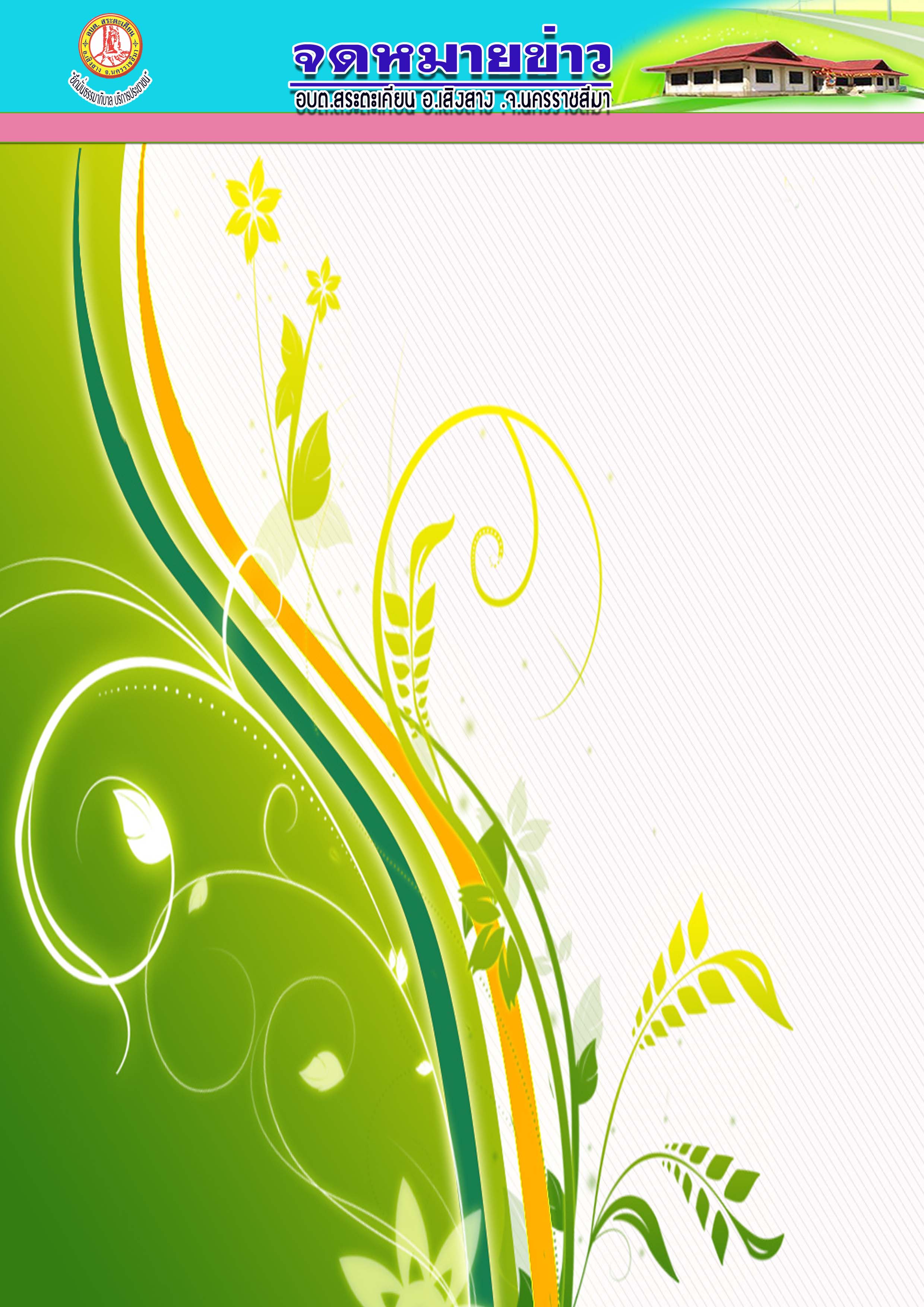 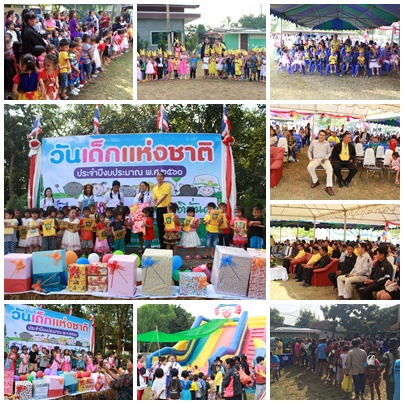 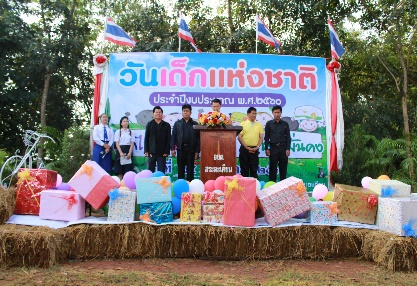 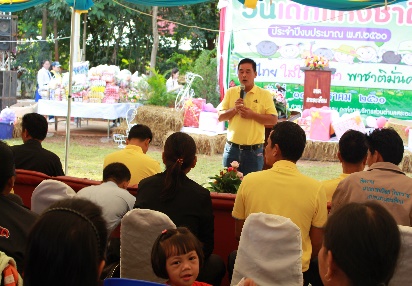 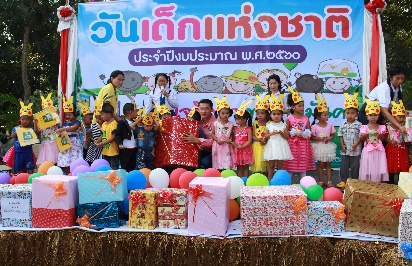 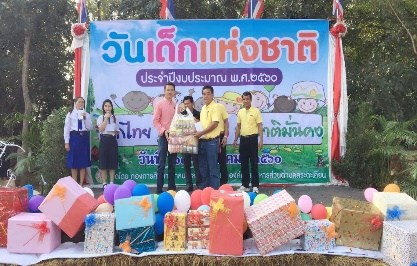 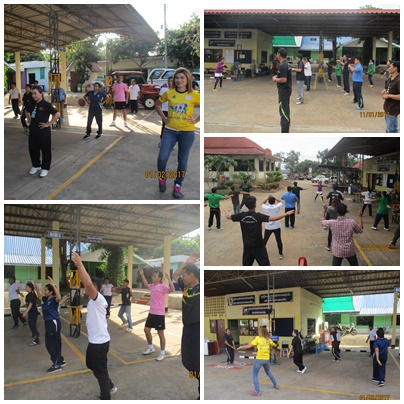 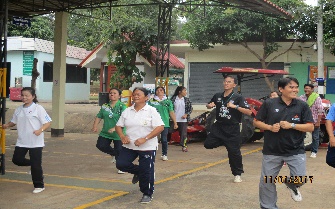 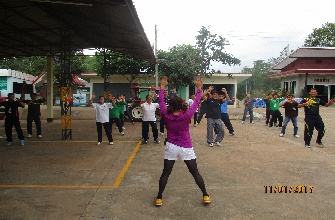 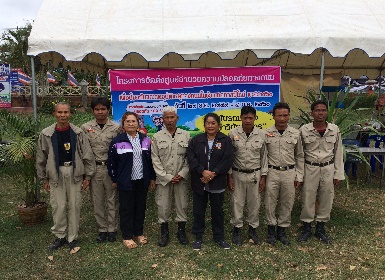 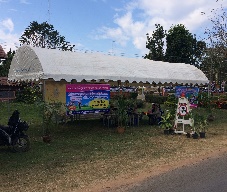 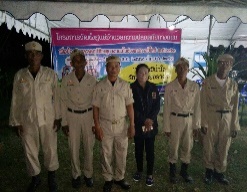 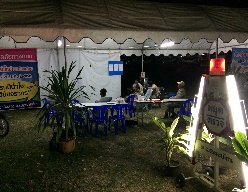 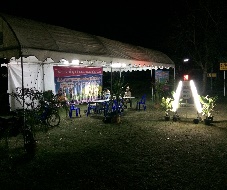 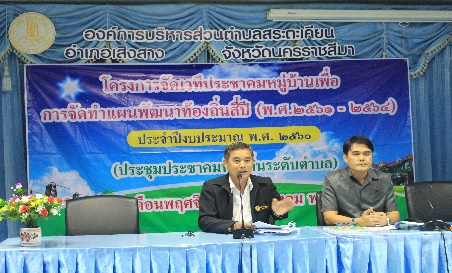 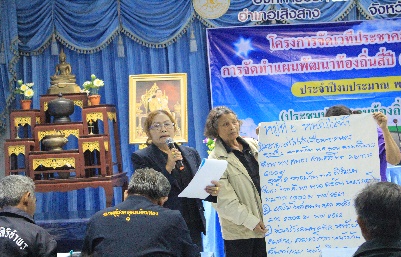 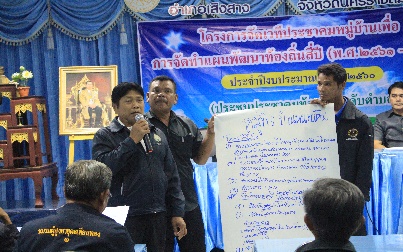 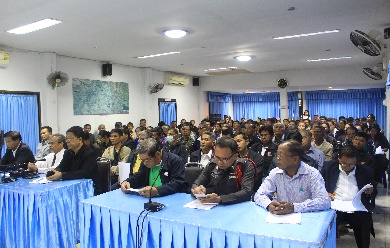 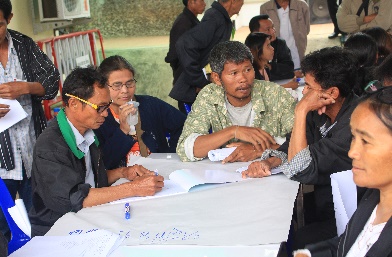 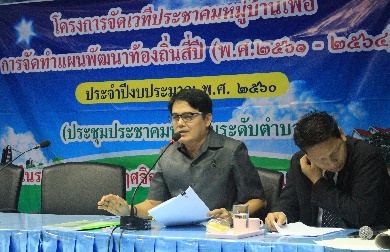 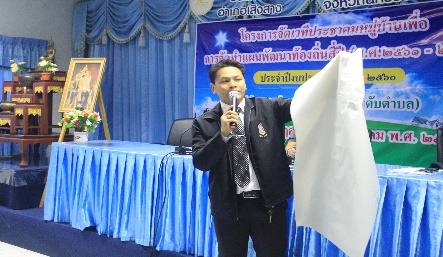 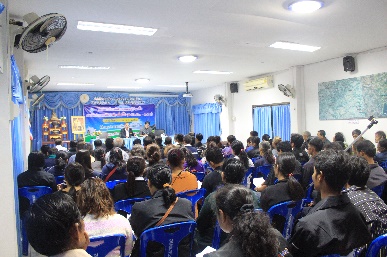 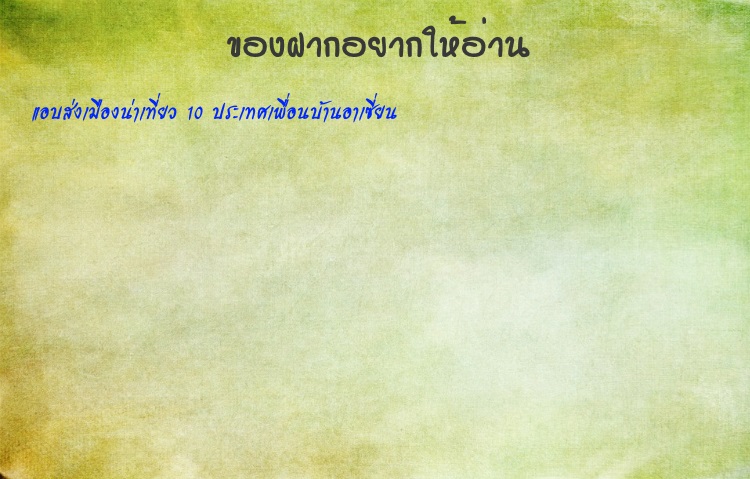 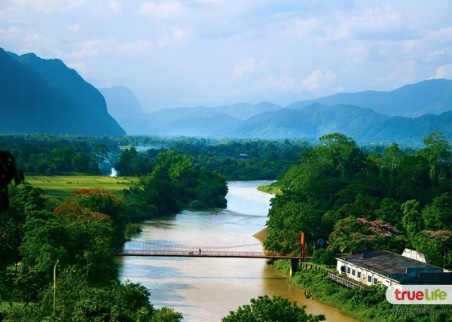 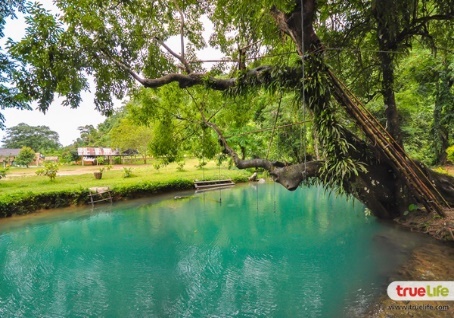 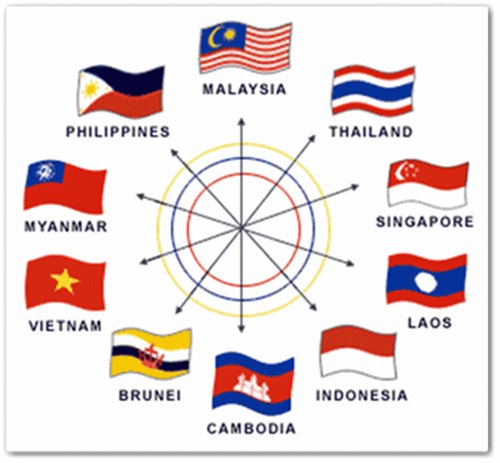 กองคลัง : รายงานการจัดเก็บรายได้ที่จัดเก็บเอง  ประจำเดือน มกราคม 2560กองคลัง : รายงานการจัดเก็บรายได้ที่จัดเก็บเอง  ประจำเดือน มกราคม 2560กองคลัง : รายงานการจัดเก็บรายได้ที่จัดเก็บเอง  ประจำเดือน มกราคม 2560กองคลัง : รายงานการจัดเก็บรายได้ที่จัดเก็บเอง  ประจำเดือน มกราคม 2560กองคลัง : รายงานการจัดเก็บรายได้ที่จัดเก็บเอง  ประจำเดือน มกราคม 2560กองคลัง : รายงานการจัดเก็บรายได้ที่จัดเก็บเอง  ประจำเดือน มกราคม 2560ลำดับที่รายการประมาณการประจำปี 2558รับจริงสะสมรับจริงเดือนนี้หมายเหตุรวมรายได้ที่จัดเก็บเอง1ภาษีบำรุงท้องที่35,000.00413.000.002ภาษีโรงเรือนและที่ดิน130,000.000.000.003ภาษีป้าย26,746.000.000.004ค่าใบอนุญาตประกอบกิจการที่เป็นอันตราย13,000.002,000.0020.00รวมรายการทั้งสิ้นรวมรายการทั้งสิ้น204,746.002,413.0020.00